Camden Scholarships Application FormThank you for your interest in applying for a scholarship with HULT International Business School / Birkbeck, University of London. In order to complete the application process, we will need the following:A personal statement (2 sides of A4 maximum)2 written references to accompany the personal statement 
(one work / one academic) If you are in education or have been in education in recent years, please submit two academic references on headed paper (of the College) with contact details and signatures of the referees.Personal Details


Name……………………………………………………………………………………….

E-mail………………………………………………………………………………………

Address…………………………………………………...

……………………………………………………………..

……………………………………………………………..

……………………………………………………………..

……………………………………………………………..

Postcode…………………Tel……………………………Where did you see or hear about the Scholarships?
The deadline for all application forms is Spring 2019 (To be confirmed). Course Details

Please state the course you are applying for and tick the school you wish to study in. 

Course name………………………………………………………..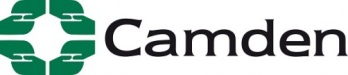 
School:  	      Birkbeck, University of London                            Hult International Business School 

Please confirm that you will be able to pay the remaining balance of your chosen course.   Yes              No
Please note a condition of the scholarship offer is that you will be required to work voluntarily on community projects for a few hours a month, to give something back to the community over a period of 2/3 years.Please can you confirm whether you are happy to do so?

Yes              No
Please outline all of your qualifications, including details and dates of schools & higher education institutions attended:Personal StatementYour personal statement is very important; it will determine whether you get shortlisted for an interview. We would advise you to give this careful consideration. Please address the following:Why are you applying for this scholarship? (motivations for applying)Why would you be suitable for this scholarship Why are you applying to the college/university you have selected?Demonstrate your commitment to completing the course and your ambitions following successful completion? (goals & aspirations)Qualifications & any other relevant information such as personal circumstances or financial situations that you wish to disclose. Ideally we would prefer to receive your application and references via email all together. If this is not possible, we will accept application forms via post to: 

Camden Scholarships
Economic Development 
2nd Floor
5 Pancras Square
London N1C 4AGPlease email your application form inserting “Scholarships” as the subject title to: EconomicDevelopment@camden.gov.uk
Have you provided personal details on the front page?                 Yes/NoHave you completed your personal statement?                              Yes/NoHave you attached two official references on headed paper?        Yes/No

        Please note, priority will be given to individuals in financial hardshipNext StepsChecks will be undertaken relating to Camden residency status, benefits claims and entitlementsWe may approach the referees for more information or to clarify issuesThe deadline for all application forms is Spring 2019.Scholarship interviews to be confirmed.Course intakes vary but most commence in September 2019 (please check each institution’s website).Financial Support: 
If you are living independently and claiming housing benefit, your entitlement may be affected. For more information on this please contact benefits team on telephone: 0207 974 4444/Option 3 Applicant signature:Date: